LO: To answer VIPERS questionsHere is the link for the text https://thebookhub01.weebly.com/uploads/1/1/9/7/119727255/harry_potter_the_sorcerers_stone.pdf 
Today we are working on Chapter 14: Norbert the Norwegian Ridgeback and pages 182 – 186 of the attached pdf. There are 7 questions and they are all on pages 184-186 and are about this part:

Read to the text and then type your answers into the boxes below.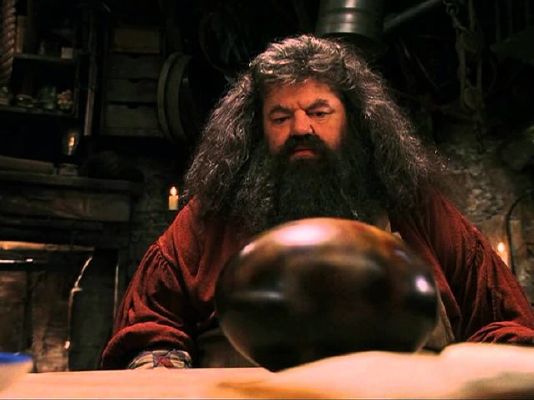 Type and page if neededQuestionsMarksVocabulary
pg. 184What does ‘stifingly hot’ mean?1ANSWERInference
pg.184What clue was there that Hagrid was trying to hide something? Give evidence for your answer.2ANSWERPredictionHow does the title of the chapter, ‘Norbert the Norwegian Ridgeback’ relate to what we have read?1ANSWERExplanation
pg186Why has Hagrid kept the room so hot and boiling?2ANSWERRetrieval
pg186What colour is the dragon egg and where is it? (Use the book not the picture!)2ANSWERSummaryWhich of the following do you think is the most important part of what we have read so far and why?Hermione is stressed about examsHagrid has a secret dragon’s eggThere are lots of different types of dragon.The children want to know about the Philosopher’s Stone.
1ANSWERBONUS
QUESTIONWhat would you do if you came home from school one day and your Mum or Dad had a secret dragon egg? Why?1ANSWER